Access TutorialHow to access Access What is Microsoft AccessDatabase managerMade up of tables that are interconnected to allow for data analysisQueries can be performed to manipulate your data, such as join tables, filter tables, update data, make new tablesQueries can be automated through building MacrosHow are the tables connected?Go to Database Tools/ Relationships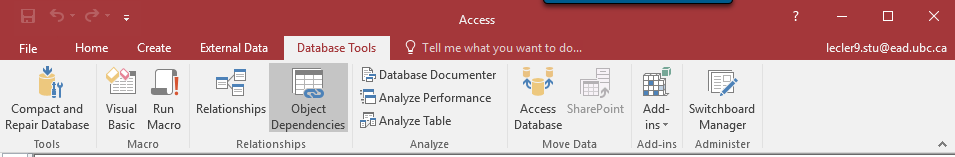 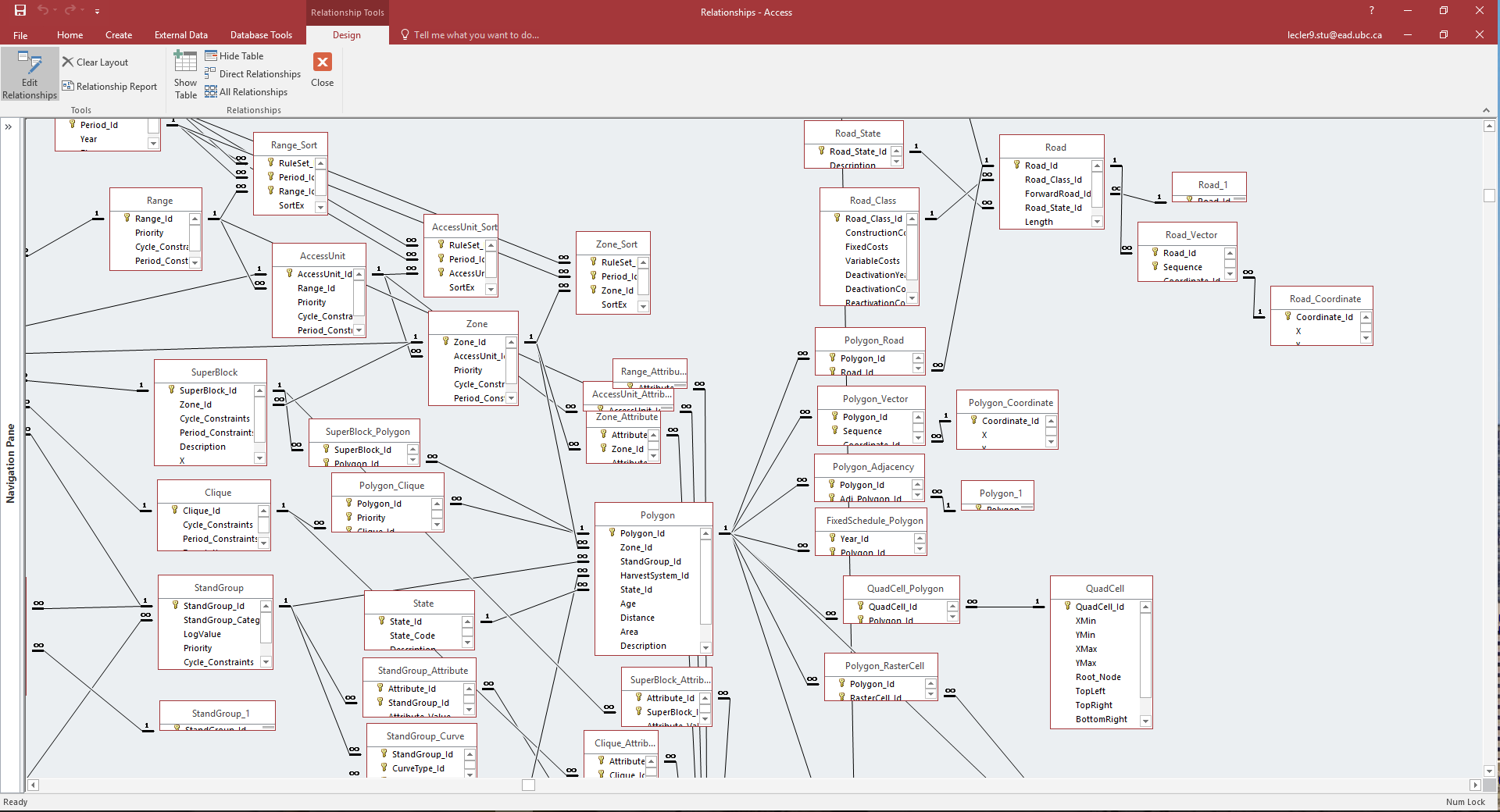 Every table is connected via a “Primary key”Primary key is one or more fields (column) that exists in every table and “links” tables togetherNo duplicatesNot to be changedUnique identifier“Foreign key” is one or more fields in a table that refers to a primary key Can have duplicatesE.g. State_ID.State is a primary key for the State table, but is a foreign key in the Polygon tableYou can tell which is which by the symbol in the map, the 1 signifies primary key and the infinity symbol signifies foreign keyIf you delete a primary key, make sure you understand what tables it was connected to and how they are all interlinked!Access and FPS AtlasFPS Atlas is a visual and spatial representation of all of your Access tablesChanges in these tables will be translated in FPSDescriptive StatisticsQuickly summarize data in AccessOpen a table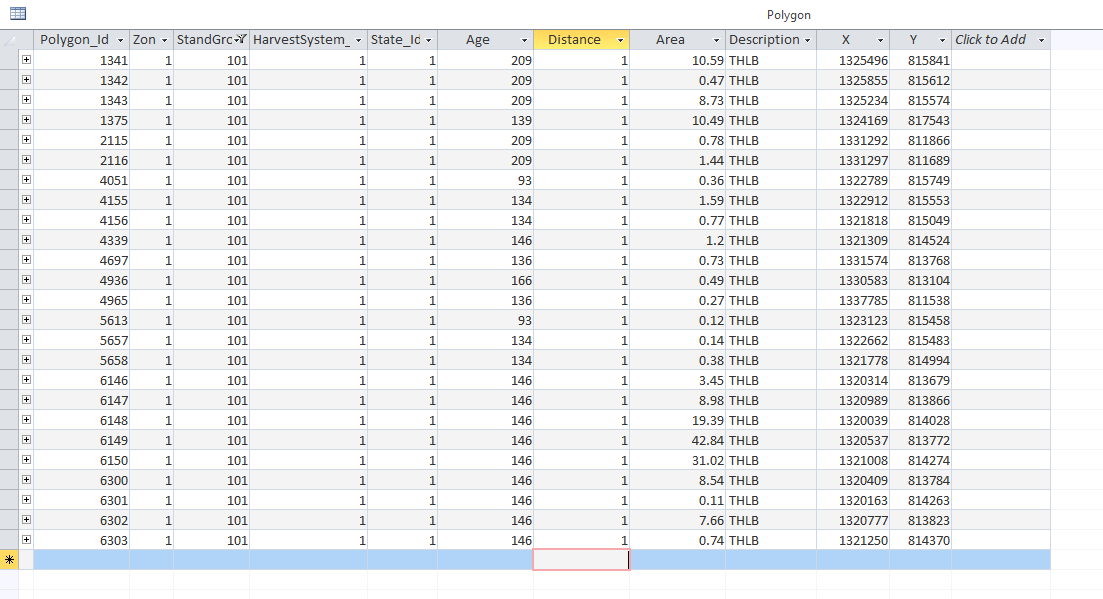 Select “Total” under the home tab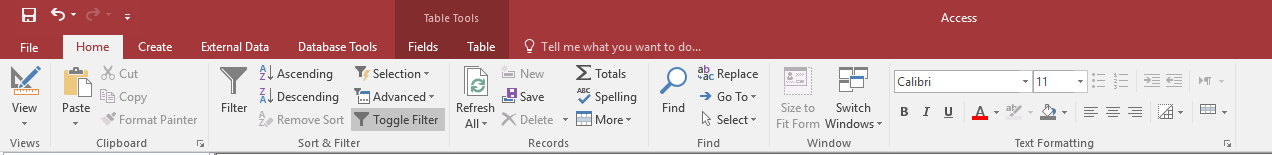 An extra row will appear at the bottom of your table. These will have a drop down arrow with different descriptive statistics you would like to select 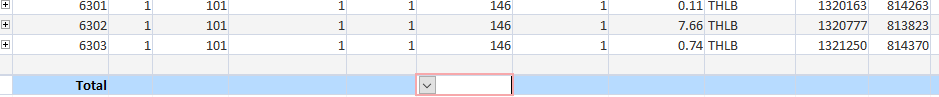 QueriesAnswer specific questions about your data that would be difficult to answer by looking at the data directly, good for descriptive statistics3 main actions: Append a table, update a table or create a tableQueries – Update a table – Defining a Zone First, we need to define our zones. For this example we will be assigning 2 zones: Timber harvest landbase (THLB) and a non-timber harvest landbase (NTHLB)Open the Zone Table and define each zone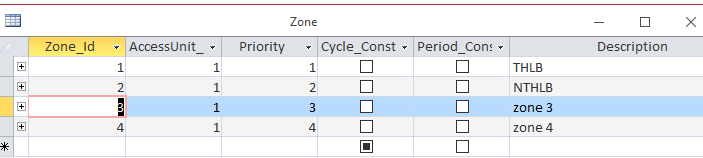 Then we will create a query to do this update.Under “Create” tab, select “Query Design”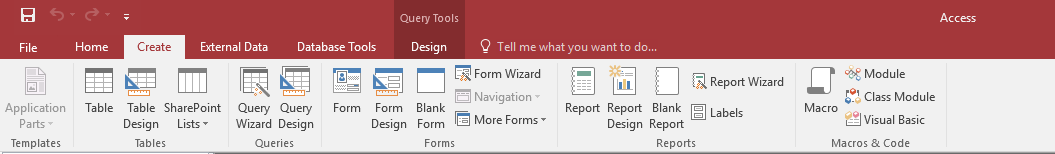 Select the table that holds the data you would like to look at or change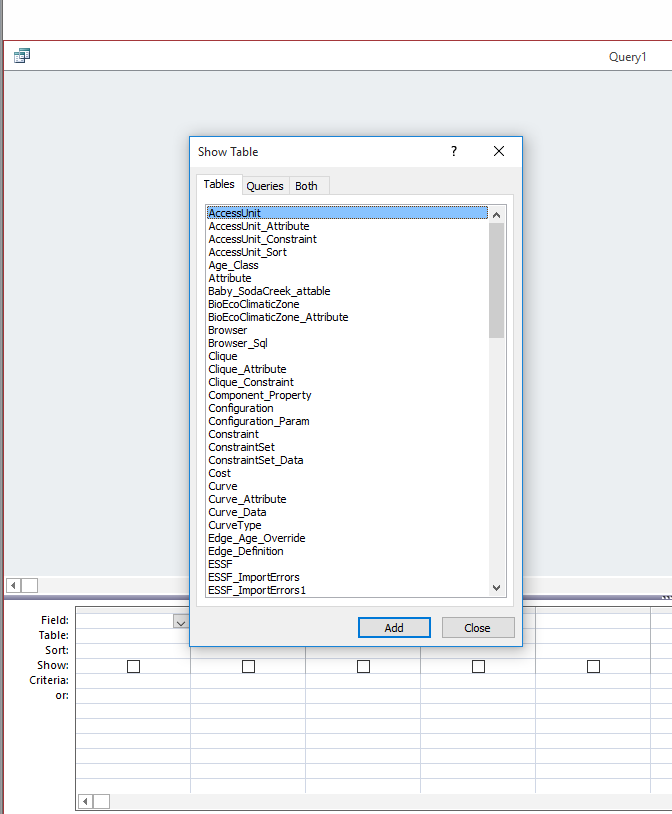 Click on “Update”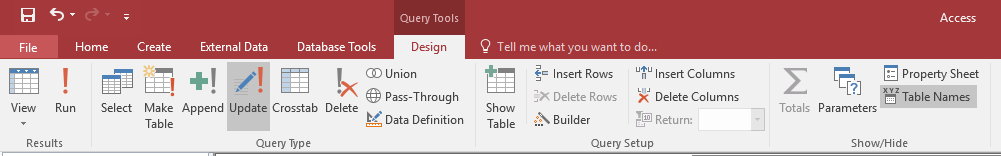 There are 4 main rows to build a query:Field: Column of data you want to look upTable: From within which table you want to look upUpdate to: If you wish to make changes to a specific field, in this row you specify to what you want it to change toCriteria: Specific criteria that the data will only be processed for those particular casesExample:Update stand group 4 from THLB to NTHLBField: Zone_IDTable: PolygonUpdate To: “2”Field: StandGroup_IdTable: PolygonUpdate To:Criteria: =4Field: StandGroup_IdTable: PolygonUpdate To:Criteria: =5Field: StandGroup_IdTable: PolygonUpdate To:Criteria: =3Field: DescriptionTable: PolygonUpdate To: “NTHLB”.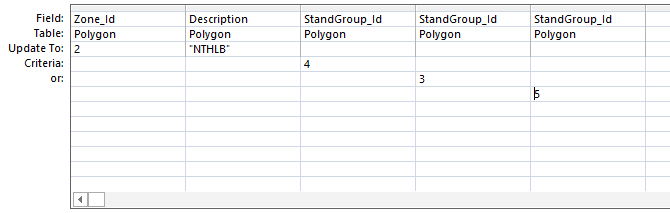 So, stand group “4” will be updated to zone 2 and the description updated as NTHLB within the Polygon table.****THINGS TO REMEMBER****”Criteria” row needs to be written using =, >, < symbols. The “Update To” row can use either “ “ or =Queries – Append a table - Making a Clique First, Cliques need to be defined in the Clique Table. We will keep it simple by only creating 3 cliques: Moose Habitat, Dead pine, Regen.Open the Clique Table. 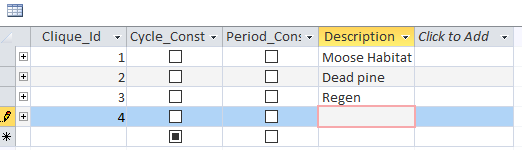 Then we will create a query to do this.Open the Polygon table in the query.Select Append under “Design”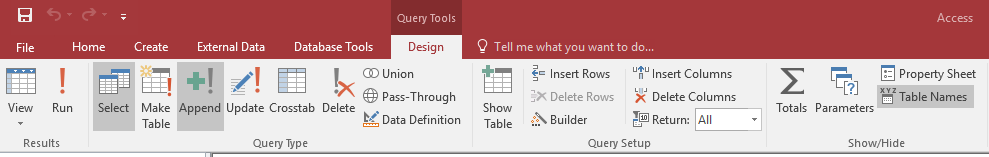 Then select “Polygon_Clique for the table to append.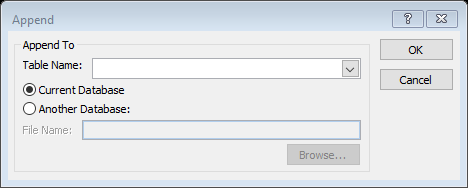 Fill out the query as follows: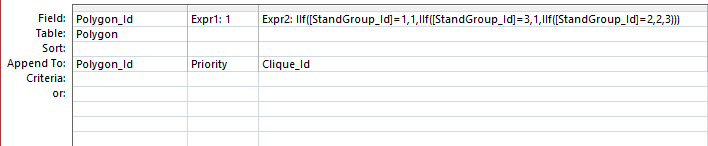 Field: Polygon_IDTable:PolygonAppend To: Polygon_IdWhat this is telling Access is to take the Polygon_Id values from the Polygon table and append them to the Polygon_Id field in the Polygon_Clique tableExpr1:1Append To: PriorityWhat this does is assigns a value of 1 to the Priority field in the Polygon_Clique table.Expr2: IIf([StandGroup_Id]=1,1,IIf([StandGroup_Id]=3,1,IIf([StandGroup_Id]=2,2,3)))Append To: Clique_IdThis nested IF function is assigning the designated stand groups to 3 different cliques: If StandGroup_Id is equal to 1, then assign it a value of 1, If StandGroup_Id is equal to 3, then assign it a value of 1, if StandGroup_Id is equal to 2, then assign it a value of 2, if not, assign it a value of 3 So StandGroup “1” and “3”, will be assigned to Clique 1 (Moose Habitat), “2” to Clique 2 (Dead pine) and all remaining stand groups to Clique 3 (Regen). 